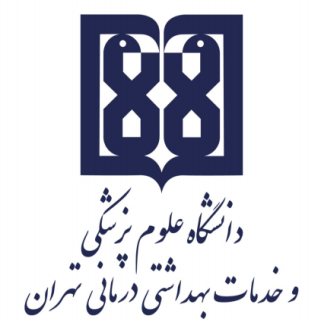 معاونت آموزشيمركز مطالعات و توسعه آموزش علوم پزشکیواحد برنامهریزی آموزشی«طرح دوره بافت شناسی پیشرفته 1 »اطلاعات درس:گروه آموزشی ارایه دهنده درس: آناتومیعنوان درس: بافت شناسی پیشرفته 1کد درس:	17نوع و تعداد واحد:2واحد     5/1 واحد نظری    5/0 واحد عملینام مسؤول درس: دکتر طیبه رستگارمدرس/ مدرسان:   دکتر رستگار ، دکتر مینایی، دکتر ملکپیشنیاز/ همزمان: نداردرشته و مقطع تحصیلی: دکتری تخصصی علوم تشریح اطلاعات مسؤول درس:رتبه علمی: دانشیاررشته تخصصی: علوم تشریحمحل کار: دانشکده پزشکیتلفن تماس: 64053404نشانی پست الکترونیک: توصیف کلی درس: آشنایی و شناختن ساختار  میکروسکپی بافتهای پایهاهداف کلی/ محورهای توانمندی: شناختن ساختار  میکروسکپی بافتهای پایهاهداف اختصاصی/ زیرمحورهای هر توانمندی: این درس به صورت تدریس نظری وبرسی لامها در کلاس عملی صورت می پذیرد. در این درس دانشجو با ساختار  میکروسکپ نوری و الکترونی بافتهای پایه  آشنا می شود . تا بتواند با دانش های آموخته در تدریس ، خودآموزی و پژوهش استفاده نماید.پس از پایان این درس انتظار میرود که فراگیر: انتظار میرود ساختار  میکروسکپی بافتهای پایه هدف اصلی تا دانشجو بتواند با دانش های آموخته در تدریس ، خودآموزی و پژوهش استفاده نماید.رویکرد آموزشی: روشهای یاددهی- یادگیری با عنایت به رویکرد آموزشی انتخاب شده:رویکرد مجازی■ کلاس وارونه 	 یادگیری مبتنی بر بازی دیجیتال■ یادگیری مبتنی بر محتوای الکترونیکی تعاملی■ یادگیری مبتنی بر حل مسئله (PBL) 	■ یادگیری اکتشافی هدایت شده 	■ یادگیری مبتنی بر سناریوی متنی 	 یادگیری مبتنی بر مباحثه در فروم 	سایر موارد (لطفاً نام ببرید) -------رویکرد حضوری* سخنرانی تعاملی (پرسش و پاسخ، کوئیز، بحث گروهی و ...) 	* بحث در گروههای کوچک 	 ایفای نقش 	 یادگیری اکتشافی هدایت شده 	 یادگیری مبتنی بر تیم (TBL) 	 یادگیری مبتنی بر حل مسئله (PBL) 	 یادگیری مبتنی بر سناریو 		 استفاده از دانشجویان در تدریس (تدریس توسط همتایان) 	 یادگیری مبتنی بر بازی سایر موارد (لطفاً نام ببرید) -------رویکرد ترکیبیلطفا نام ببرید آموزش تکوینی با رعایت اصل دانشجو محوری و ارائه تکالیف محولهتقویم درس:وظایف و انتظارات از دانشجو: کنفرانس های کلاسی ،کوئیز های کلاسی ، کار عملیمنظور وظایف عمومی دانشجو در طول دوره است. وظایف و انتظاراتی  نظیر حضور منظم در کلاس درس، انجام تکالیف در موعد مقرر، مطالعه منابع معرفی شده و مشارکت فعال در برنامههای کلاسروش ارزیابی دانشجو: امتحان پایان ترم ،کوئیز های کلاسی،کنفرانس های کلاسی، کار عملی (تکوینی/تراکمی)                         امتحان پایان ترم5نمره  ،کوئیز های کلاسی5 نمره ، کنفرانس های کلاسی 5 نمره ،کار عملی5 نمره  منابع: منابع شامل کتابهای درسی، نشریههای تخصصی، مقالهها و نشانی وبسایتهای مرتبط میباشد.      الف) کتب:  Basic histology(Junquira)Histology &cell biology(Abraham) Color textbook of histology(Gartner)      ب) مقالات: مقالات مرتبط      ج) محتوای الکترونیکی: فیلم های آموزشی      د) منابع برای مطالعه بیشتر: مجازی  حضوریترکیبینام مدرس/ مدرسانفعالیتهای یادگیری/ تکالیف دانشجو روش تدریسعنوان مبحثجلسهخانم دکتر رستگارکوئیز های کلاسیکلاس وارونه- سخنرانی تعاملی بافت پوششی(3 ساعت)1خانم دکتر ملککوئیز های کلاسیکلاس وارونه- سخنرانی تعاملی بافت همبند و انواع آن (3 ساعت)2آقای دکتر میناییکوئیز های کلاسیکلاس وارونه- سخنرانی تعاملی بافت غضروف و مفاصل(3ساعت)3آقای دکتر میناییکوئیز های کلاسیکلاس وارونه- سخنرانی تعاملی بافت استخوان و استخوانسازی(3 ساعت)4خانم دکتر رستگارکوئیز های کلاسیکلاس وارونه- سخنرانی تعاملی بافت عضلانی(3ساعت)5خانم دکتر رستگارکوئیز های کلاسیکلاس وارونه- سخنرانی تعاملی بافت عصبی(3 ساعت)6خانم دکتر ملککوئیز های کلاسیکلاس وارونه- سخنرانی تعاملی خون و خونسازی(4ساعت)7خانم دکتر ملککوئیز های کلاسیکلاس وارونه- سخنرانی تعاملی سیستم قلبی  و عروقی(3ساعت)8آقای دکتر میناییکوئیز های کلاسی کلاس وارونه- سخنرانی تعاملی ساختار پرده های سروزی(1ساعت)9خانم دکتر رستگارکوئیز های کلاسی و کار عملیتوسط اسلاید های بافت شناسی  عملی بافت پوششی(2ساعت)10خانم دکتر ملککوئیز های کلاسی و کار عملیتوسط اسلاید های بافت شناسی عملی بافت همبند و انواع آن (2 ساعت)11آقای دکتر میناییکوئیز های کلاسی و کار عملیتوسط اسلاید های بافت شناسی عملی بافت غضروف و مفاصل(2ساعت)12آقای دکتر میناییکوئیز های کلاسی و کار عملیتوسط اسلاید های بافت شناسی عملی بافت استخوان و استخوانسازی(2 ساعت)13خانم دکتر رستگارکوئیز های کلاسی و کار عملیتوسط اسلاید های بافت شناسی عملی بافت عضلانی(2ساعت)14خانم دکتر رستگارکوئیز های کلاسی و کار عملیتوسط اسلاید های بافت شناسی عملی بافت عصبی(2 ساعت)15خانم دکتر ملککوئیز های کلاسی و کار عملیتوسط اسلاید های بافت شناسی عملی خون و خونسازی(2ساعت)16خانم دکتر ملککوئیز های کلاسی و کار عملیتوسط اسلاید های بافت شناسی عملی سیستم قلبی  و عروقی(2ساعت)17آقای دکتر میناییکوئیز های کلاسی و کار عملیتوسط اسلاید های بافت شناسی عملی ساختار پرده های سروزی(1ساعت)18